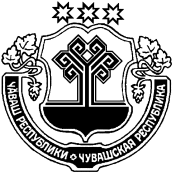 Об утверждении административного регламента администрации Янтиковского муниципального округа предоставления муниципальной услуги «Предоставление гражданам жилых помещений муниципального специализированного жилищного фонда (маневренного, служебного)»В соответствии с Федеральными законами от 06.10.2003 № 131-ФЗ «Об общих принципах организации местного самоуправления в Российской Федерации», от 27.07.2010 № 210-ФЗ «Об организации предоставления государственных и муниципальных услуг», Уставом Янтиковского муниципального округа Чувашской Республики, в целях повышения качества предоставления муниципальной услуги администрация Янтиковского муниципального округа Чувашской Республики п о с т а н о в л я е т:1. Утвердить административный регламент администрации Янтиковского муниципального округа Чувашской Республики по предоставлению муниципальной услуги «Предоставление гражданам жилых помещений муниципального специализированного жилищного фонда (маневренного, служебного)» согласно приложению.2. Контроль за исполнением настоящего постановления возложить на первого заместителя главы администрации Янтиковского муниципального округа – начальника Управления по благоустройству и развитию территорий 3. Настоящее постановление подлежит опубликованию в издании «Вестник Янтиковского муниципального округа» и размещению на официальном сайте Янтиковского муниципального округа в сети «Интернет».4. Настоящее постановление вступает в силу со дня его официального опубликования.Глава Янтиковского муниципального округа                                                                    О.А. ЛомоносовУТВЕРЖДЕНпостановлением администрацииЯнтиковского муниципального округа от 06.12.2023 № 1394Административный регламент
администрации Янтиковского муниципального округа «Предоставление гражданам жилых помещений муниципального специализированного жилищного фонда (маневренного, служебного)»I. Общие положения1.1. Предмет регулирования административного регламентаАдминистративный регламент предоставления муниципальной услуги «Предоставление гражданам жилых помещений муниципального специализированного жилищного фонда (маневренного, служебного)» разработан в целях повышения качества и доступности предоставления муниципальной услуги, определяет стандарт, сроки и последовательность действий (административных процедур) администрации Янтиковского муниципального округа при осуществлении полномочий по предоставлению гражданам жилых помещений муниципального специализированного жилищного фонда (маневренного, служебного), на территории Янтиковского муниципального округа. 1.2. Круг заявителей1.2.1. Заявителями на предоставление жилых помещений маневренного фонда являются не обеспеченные жилыми помещениями на территории Янтиковского муниципального округа:1) граждане в связи с капитальным ремонтом или реконструкцией дома, в котором находятся жилые помещения, занимаемые ими по договорам социального найма;2) граждане, утратившие жилые помещения в результате обращения взыскания на эти жилые помещения, которые были приобретены за счет кредита банка или иной кредитной организации либо средств целевого займа, предоставленного юридическим лицом на приобретение жилого помещения, и заложены в обеспечение возврата кредита или целевого займа, если на момент обращения взыскания такие жилые помещения являются для них единственными;3) граждане, у которых единственное жилое помещение стало непригодным для проживания в результате чрезвычайных обстоятельств;4) граждане, у которых жилые помещения стали непригодными для проживания в результате признания многоквартирного дома аварийным и подлежащим сносу или реконструкции;5) иные граждане в случаях, предусмотренных законодательством.1.2.2. Заявителями на предоставление служебных жилых помещений являются не обеспеченные жилыми помещениями на территории Янтиковского муниципального округа:1) граждане в связи с характером их трудовых отношений с органами местного самоуправления, муниципальными унитарными предприятиями или муниципальными учреждениями;2) граждане в связи с прохождением службы;3) в связи с избранием на выборные должности в органы местного самоуправления;4) сотрудники, замещающие должность участкового уполномоченного полиции, не имеющие жилого помещения на территории Янтиковского муниципального округа. в соответствии с ч. 3 ст. 44 Федерального закона «О полиции», при отсутствии в Янтиковском муниципальном округе свободных жилых помещений специализированного жилищного фонда, формируемого федеральным органом исполнительной власти в сфере внутренних дел;5) сотрудники силовых структур Российской Федерации.С заявлением и документами для предоставления муниципальной услуги также вправе обратиться представители указанных лиц, действующие в силу полномочий, соответствующих законодательству Российской Федерации.1.3. Требование предоставления заявителю муниципальной услуги в соответствии с вариантом предоставления муниципальной услуги, соответствующим признакам заявителя, определенным в результате анкетирования, проводимого администрацией Янтиковского муниципального округа (далее - профилирование), а также результата, за предоставлением которого обратился заявительМуниципальная услуга, а также результат, за предоставлением которого обратился заявитель (далее также - результат услуги), должны быть предоставлены заявителю в соответствии с вариантом предоставления муниципальной услуги (далее - вариант).Вариант, в соответствии с которым заявителю будут предоставлены муниципальная услуга и результат, определяется в соответствии с настоящим Административным регламентом, исходя из признаков заявителя и показателей таких признаков.II. Стандарт предоставления муниципальной услуги2.1. Наименование муниципальной услугиМуниципальная услуга «Предоставление гражданам жилых помещений муниципального специализированного жилищного фонда (маневренного, служебного)».2.2. Наименование органа, предоставляющего муниципальную услугуМуниципальная услуга предоставляется администрацией Янтиковского муниципального округа (далее также - администрация) и осуществляется через отдел строительства, дорожного хозяйства и ЖКХ Управления по благоустройству и развитию территорий (далее - уполномоченное структурное подразделение).В соответствии с заключенным соглашением прием документов заявителей, связанных с предоставлением муниципальной услуги, осуществляется многофункциональными центрами предоставления государственных и муниципальных услуг (далее - МФЦ).Возможность принятия МФЦ решения об отказе в приеме запроса и документов и (или) информации, необходимых для предоставления муниципальной услуги, не предусмотрена.2.3. Результат предоставления муниципальной услуги2.3.1. Результатом предоставления муниципальной услуги является:решение администрации Янтиковского муниципального округа о предоставлении жилого помещения муниципального специализированного жилищного фонда;отказ в предоставлении жилого помещения муниципального специализированного жилищного фонда (маневренного, служебного);исправление допущенных опечаток и ошибок в выданных в результате предоставления муниципальной услуги документах либо уведомление об отсутствии таких опечаток и (или) ошибок.2.3.2. Документом, содержащим положительное решение о предоставлении муниципальной услуги, на основании которого заявителю предоставляется результат услуги, является постановление о предоставлении жилого помещения специализированного жилищного фонда (маневренного, служебного) администрации Янтиковского муниципального округа, содержащее следующие сведения:наименование администрации муниципального округа;дату;номер;информацию о принятом решении;подпись главы Янтиковского муниципального округа.Документом, содержащим решение об отказе в предоставлении муниципальной услуги, является письменное уведомление об отказе в предоставлении муниципального специализированного жилищного фонда (маневренного, служебного) содержащее следующие сведения:наименование администрации муниципального округа;дату;номер;информацию о принятом решении;подпись главы Янтиковского муниципального округа.Документы, являющиеся результатом предоставления муниципальной услуги, могут быть выданы по выбору заявителя (представителя заявителя) при личном посещении, направлены посредством почтовой связи, электронной почты, в МФЦ.2.4. Срок предоставления муниципальной услугиСрок предоставления муниципальной услуги, начиная со дня регистрации в администрации, либо в МФЦ Заявления с документами, указанными в подразделе 2.6 Административного регламента, не должен превышать 30 рабочих дней.Срок исправления допущенных опечаток и (или) ошибок в выданных в результате предоставления муниципальной услуги документах составляет 3 рабочих дня с момента обнаружения ошибки или со дня получения от заявителя письменного заявления об ошибке.2.5. Правовые основания для предоставления муниципальной услугиПеречень нормативных правовых актов, регулирующих предоставление муниципальной услуги, а также информация о порядке досудебного (внесудебного) обжалования решений и действий (бездействия) администрации, МФЦ, их должностных лиц, муниципальных служащих администрации Янтиковского муниципального округа, размещается на официальном сайте администрации Янтиковского муниципального округа в сети «Интернет», в федеральной государственной информационной системе «Федеральный реестр государственных и муниципальных услуг (функций)» (далее - Федеральный реестр государственных и муниципальных услуг), на Едином портале государственных и муниципальных услуг.2.6. Исчерпывающий перечень документов, необходимых для предоставления муниципальной услуги2.6.1. Сведения и документы, которые заявитель должен представить самостоятельноДля получения муниципальной услуги заявители лично или лица, уполномоченные ими на основании доверенности, оформленной в соответствии с законодательством Российской Федерации, подают заявление по месту постоянного проживания в администрацию по форме согласно приложению № 1 к Административному регламенту (далее - заявление).Заявление составляется в единственном экземпляре - подлиннике и подписывается заявителями, может быть заполнено от руки или машинописным способом, распечатано посредством электронных печатных устройств.В заявлении указываются:фамилия, имя, отчество (последнее - при наличии) (в именительном падеже) заявителя и членов его семьи, дата рождения;фамилия, имя, отчество (последнее - при наличии) (в именительном падеже) представителя заявителя, дата рождения;родственное отношение: «заявитель» для заявителя, и определение родственного отношения для членов его семьи («супруг(а)», «сын», «дочь», «мать», «отец», или др.);реквизиты документа, удостоверяющего личность гражданина и членов его семьи;адрес, в котором зарегистрирован по месту жительства заявитель или член его семьи;номера телефонов для контактов.2.6.1.1. Предоставление жилого помещения маневренного фонда:К Заявлению прилагаются:согласие на обработку персональных данных в соответствии с Федеральным законом «О персональных данных» (приложение к Заявлению);копии документов, удостоверяющих личность заявителя и всех членов его семьи:паспорта (четыре страницы: страницы, удостоверяющие личность заявителя, регистрацию по месту жительства, семейное положение, дети);копии свидетельства о заключении (расторжении) брака, выданного компетентными органами иностранного государства, и его нотариально удостоверенного перевода на русский язык (при наличии данного факта);копии свидетельства о рождении, выданного компетентными органами иностранного государства, и его нотариально удостоверенного перевода на русский язык (при наличии данного факта), копию свидетельства об усыновлении, выданного органами записи актов гражданского состояния или консульскими учреждениями Российской Федерации (при наличии данного факта);документы с места жительства гражданина: копия финансового лицевого счета (по последнему месту его регистрации и по всем адресам перерегистрации начиная с адреса сохраненного за ним жилого помещения) (при наличии);копия решения о капитальном ремонте или реконструкции дома, договора социального найма жилого помещения государственного жилищного фонда Чувашской Республики в случае, указанном в подпункте 1 пункта 1.2.1 раздела I Административного регламента;копия решения суда об обращении взыскания на жилые помещения с отметкой о вступлении судебного акта в законную силу, в случае, указанном в подпункте 2 пункта 1.2.1 раздела I Административного регламента.При обращении с заявлением о предоставлении услуги представителя заявителя, им представляется документ, подтверждающий его полномочия, оформленный в соответствии с действующим законодательством.При представлении копий документов, заявителям необходимо при себе иметь оригиналы вышеперечисленных документов, если копии нотариально не заверены. Если представленные копии документов нотариально не заверены, специалист уполномоченного структурного подразделения, сличив копии документов с их подлинными экземплярами, выполняет на них надпись об их соответствии подлинным экземплярам, заверяет своей подписью.2.6.1.2. Предоставление служебного жилого помещения:К Заявлению прилагаются документы:согласие на обработку персональных данных в соответствии с Федеральным законом «О персональных данных» (приложение к Заявлению);копии документов, удостоверяющих личность заявителя и всех членов его семьи:паспорта (четыре страницы: страницы, удостоверяющие личность заявителя, регистрацию по месту жительства, семейное положение, дети);копии свидетельства о заключении (расторжении) брака, выданного компетентными органами иностранного государства, и его нотариально удостоверенного перевода на русский язык (при наличии данного факта);копии свидетельства о рождении, выданного компетентными органами иностранного государства, и его нотариально удостоверенного перевода на русский язык (при наличии данного факта), копию свидетельства об усыновлении, выданного органами записи актов гражданского состояния или консульскими учреждениями Российской Федерации (при наличии данного факта);ходатайство органа государственной власти Чувашской Республики (государственного учреждения Чувашской Республики, государственного унитарного предприятия Чувашской Республики), в трудовых отношениях с которым состоит гражданин;ходатайство органа исполнительной власти Чувашской Республики, в ведении которого находится государственное учреждение Чувашской Республики (государственное унитарное предприятие Чувашской Республики), в трудовых отношениях с которым состоит гражданин;ходатайство федерального органа исполнительной власти, в пользовании которых находятся жилые помещения муниципального жилищного фонда.При обращении с заявлением о предоставлении услуги представителя заявителя, им представляется документ, подтверждающий его полномочия, оформленные в соответствии с действующим законодательством.При представлении копий документов, заявителям необходимо при себе иметь оригиналы вышеперечисленных документов, если копии нотариально не заверены. Если представленные копии документов нотариально не заверены, специалист уполномоченного структурного подразделения, сличив копии документов с их подлинными экземплярами, выполняет на них надпись об их соответствии подлинным экземплярам, заверяет своей подписью.Заявление и документы на предоставление муниципальной услуги могут быть представлены заявителем следующими способами:путем личного обращения;через МФЦ;посредством электронной почты;через организации федеральной почтовой связи;с использованием информационно-телекоммуникационных технологий (в электронном виде), в том числе с использованием Единого портала государственных и муниципальных услуг с момента создания соответствующей информационной и телекоммуникационной инфраструктуры.Заявление и документы, необходимые для предоставления муниципальной услуги, предоставляемые в форме электронных документов, подписываются в соответствии с требованиями Федерального закона «Об электронной подписи» и статьями 21.1 и 21.2 Федерального закона «Об организации предоставления государственных и муниципальных услуг».2.6.2. Документы и сведения, которые заявитель вправе представить по собственной инициативе, так как они подлежат представлению в рамках межведомственного информационного взаимодействияПо собственной инициативе заявителем могут быть представлены:страховой номер индивидуального лицевого счета (СНИЛС);копии свидетельств о рождении детей;копии свидетельства о браке (или копии свидетельства о расторжении брака);выписка (выписки) из Единого государственного реестра недвижимости о правах на жилое помещение (жилой дом), приобретенное (построенное) с использованием средств жилищного кредита.В случае непредставления заявителем документов и сведений, указанных в пункте 2.6.2 Административного регламента, специалистами уполномоченного структурного подразделения осуществляется межведомственное взаимодействие с органами, указанными в пункте 3.3.6.2 подраздела 3.3 раздела III Административного регламента соответственно.2.7. Исчерпывающий перечень оснований для отказа в приеме документов, необходимых для предоставления муниципальной услугиОснований для отказа в приеме документов, необходимых для предоставления муниципальной услуги, не предусмотрено.2.8. Исчерпывающий перечень оснований для приостановления предоставления муниципальной услуги или отказа в предоставлении муниципальной услуги2.8.1. Оснований для приостановления предоставления муниципальной услуги законодательством Российской Федерации и законодательством Чувашской Республики не предусмотрено.2.8.2. Основаниями для отказа в предоставлении муниципальной услуги являются:несоответствие молодой семьи требованиям, предусмотренным подразделом 1.2 Административного регламента;непредставление или представление не в полном объеме документов, предусмотренных пунктами 2.6.1.1 и 2.6.1.2 Административного регламента;документы, представленные заявителем, по форме или содержанию не соответствуют требованиям, определенным Административным регламентом;недостоверность сведений, содержащихся в представленных документах;ранее реализованное право на улучшение жилищных условий с использованием социальной выплаты или иной формы государственной поддержки за счет средств федерального бюджета, за исключением средств (части средств) материнского (семейного) капитала, а также мер государственной поддержки семей, имеющих детей, в части погашения обязательств по ипотечным жилищным кредитам, предусмотренных Федеральным законом «О мерах государственной поддержки семей, имеющих детей, в части погашения обязательств по ипотечным жилищным кредитам (займам) и о внесении изменений в статью 13.2 Федерального закона «Об актах гражданского состояния».Повторное обращение с заявлением об участии в подпрограмме допускается после устранения оснований для отказа.2.8.3. Основанием для отказа в предоставлении муниципальной услуги при обращении за исправлением допущенных опечаток и ошибок в выданных в результате предоставления муниципальной услуги документах является:отсутствие опечаток и (или) ошибок в выданных в результате предоставления муниципальной услуги.2.9. Размер платы, взимаемой с заявителя при предоставлении муниципальной услуги, и способы ее взиманияПредоставление муниципальной услуги осуществляется без взимания государственной пошлины или иной платы.2.10. Максимальный срок ожидания в очереди при подаче запроса о предоставлении муниципальной услуги и при получении результата предоставления муниципальной услугиВремя ожидания в очереди заявителя при подаче заявления и документов к нему и при получении результата предоставления муниципальной услуги не должно превышать 15 минут.2.11. Срок регистрации запроса заявителя о предоставлении муниципальной услугиЗаявление и документы, необходимые для предоставления муниципальной услуги, регистрируются не позднее 1 дня со дня их поступления:в журнале входящей документации в территориальных органах, уполномоченном структурном подразделении путем присвоения входящего номера и даты поступления документа в течение 1 рабочего дня с даты поступления;в системе электронного документооборота (далее - СЭД) с присвоением статуса «зарегистрировано»;в автоматизированной системе многофункционального центра предоставления государственных и муниципальных услуг (далее - АИС МФЦ) с присвоением статуса «зарегистрировано».Если заявление поступило после 16 часов, датой регистрации считается следующий рабочий день за днем поступления заявления.2.12. Требования к помещениям, в которых предоставляется муниципальная услугаПри предоставлении муниципальной услуги в соответствии с законодательством Российской Федерации о социальной защите инвалидов обеспечиваются условия для беспрепятственного доступа инвалидов в здание администрации, возможность самостоятельного передвижения, надлежащее размещение оборудования и носителей информации, дублирование необходимой для инвалидов зрительной информации, а также надписей, знаков и иной текстовой и графической информации знаками, выполненными рельефно-точечным шрифтом Брайля.Вход в здание администрации оформлен вывеской с указанием основных реквизитов администрации Янтиковского муниципального округа Чувашской Республики на русском и чувашском языках.На прилегающей территории здания администрации находится паркинг как для сотрудников администрации, так и для посетителей.Помещение для предоставления муниципальной услуги оснащено стульями, столами.Для ожидания приёма заявителям отводится специальное место, оборудованное стульями, столами (стойками) для возможности оформления документов, а также оборудованное информационными стендами, на которых размещены график работы и приёма граждан, номера телефонов для справок, процедура предоставления муниципальной услуги.Здание, в котором размещается МФЦ, располагается в пешеходной доступности - не более 10 минут от остановок общественного транспорта. Дорога от близлежащих остановок общественного транспорта до здания оборудуется указателями. Вход в здание оборудован информационной табличкой (вывеской), содержащей полное наименование МФЦ на русском и чувашском языках, а также информацию о режиме работы МФЦ.Вход в здание МФЦ и выход из него оборудован соответствующими указателями с автономными источниками бесперебойного питания, а также лестницами с поручнями и пандусами для передвижения детских и инвалидных колясок.Помещения МФЦ, предназначенные для работы с заявителями, расположены на нижних этажах здания. В помещениях установлены системы кондиционирования (охлаждения и нагревания) воздуха, средства пожаротушения и оповещения о возникновении чрезвычайной ситуации, кулер с питьевой водой.В здании предусмотрено место для хранения верхней одежды посетителей МФЦ, а также отдельный бесплатный туалет для посетителей, в том числе предназначенный специально для инвалидов.На территории, прилегающей к зданию МФЦ, расположена бесплатная парковка для автомобильного транспорта посетителей МФЦ, в том числе предусматривающая места для специальных автотранспортных средств инвалидов.Помещения МФЦ оборудованы программными и аппаратными средствами, позволяющими осуществить внедрение и обеспечить функционирование необходимых для предоставления государственных и муниципальных услуг программно-аппаратных комплексов, а также информационной системы МФЦ.2.13. Показатели доступности и качества муниципальной услуги2.13.1. Показателями доступности муниципальной услуги являются:обеспечение информирования о работе структурного подразделения администрации и предоставляемой муниципальной услуге (размещение информации на Едином портале государственных и муниципальных услуг);ясность и качество информации, объясняющей порядок и условия предоставления муниципальной услуги (включая необходимые документы), информация о правах заявителя;условия доступа к территории, зданию администрации (территориальная доступность, обеспечение пешеходной доступности (не более 10 минут пешком) от остановок общественного транспорта к зданию администрации, наличие необходимого количества парковочных мест);обеспечение свободного доступа в здание администрации;доступность электронных форм документов, необходимых для предоставления муниципальной услуги;возможность подачи запроса на получение муниципальной услуги и документов в электронной форме;предоставление муниципальной услуги в соответствии с вариантом предоставления муниципальной услуги;организация предоставления муниципальной услуги через МФЦ.2.13.2. Показателями качества муниципальной услуги являются:комфортность ожидания и получения муниципальной услуги (оснащенные места ожидания, соответствие помещений санитарно-гигиеническим требованиям (освещенность, просторность, отопление и чистота воздуха), эстетическое оформление помещений);компетентность специалистов, предоставляющих муниципальную услугу, в вопросах предоставления муниципальной услуги;культура обслуживания (вежливость, тактичность, внимательность и готовность оказать эффективную помощь заявителю при возникновении трудностей);строгое соблюдение стандарта и порядка предоставления муниципальной услуги;эффективность и своевременность рассмотрения поступивших обращений по вопросам предоставления муниципальной услуги;своевременное предоставление муниципальной услуги (отсутствие нарушений сроков предоставления муниципальной услуги);удобство информирования заявителя о ходе предоставления муниципальной услуги, а также получения результата предоставления муниципальной услуги;удовлетворенность заявителя качеством предоставления муниципальной услуги;отсутствие жалоб.2.14. Иные требования к предоставлению муниципальной услуги, в том числе учитывающие особенности предоставления муниципальных услуг в МФЦ и особенности предоставления муниципальных услуг в электронной форме2.14.1. Для предоставления муниципальной услуги и оказание иных услуг, необходимых и обязательных для предоставления муниципальной услуги, не предусмотрено.2.14.2. При предоставлении муниципальной услуги специалисты администрации не вправе требовать от заявителя представления документов, информации и осуществления действий, предусмотренных частью 1 статьи 7 Федерального закона «Об организации предоставления государственных и муниципальных услуг».2.14.3. Муниципальная услуга предоставляется в том числе через МФЦ. Предоставление муниципальной услуги в МФЦ осуществляется после однократного обращения заявителя с соответствующим запросом. Взаимодействие с органами, предоставляющими муниципальные услуги, осуществляется МФЦ без участия заявителя в соответствии с нормативными правовыми актами Российской Федерации и Чувашской Республики и соглашением.В соответствии с соглашением МФЦ осуществляет следующие административные процедуры:информирование (консультирование) заявителей о порядке предоставления муниципальной услуги в МФЦ;прием и регистрация заявления и документов, необходимых для предоставления муниципальной услуги;выдача результата предоставления муниципальной услуги.Информирование и консультирование заявителей о порядке предоставления муниципальной услуги, ходе рассмотрения запросов, а также по иным вопросам, связанным с предоставлением муниципальной услуги, в МФЦ осуществляются бесплатно.При предоставлении муниципальной услуги в МФЦ работники МФЦ не вправе требовать от заявителя представления документов, информации и осуществления действий, предусмотренных частью 3 статьи 16 Федерального закона «Об организации предоставления государственных и муниципальных услуг».Возможность получения муниципальной услуги в любом территориальном подразделении органа местного самоуправления, предоставляющего муниципальную услугу (экстерриториальный принцип), в МФЦ (в том числе в полном объеме), а также посредством запроса о предоставлении нескольких государственных и (или) муниципальных услуг в МФЦ, в соответствии со статьей 15.1 Федерального закона «Об организации предоставления государственных и муниципальных услуг» не предусмотрена.Муниципальную услугу возможно получить посредством запроса о предоставлении нескольких государственных и (или) муниципальных услуг в МФЦ, в соответствии со статьей 15.1 Федерального закона «Об организации предоставления государственных и муниципальных услуг».Предоставление бесплатного доступа к Единому порталу государственных и муниципальных услуг для подачи заявления и документов, необходимых для получения муниципальной услуги, в электронной форме, а также для получения результата предоставления муниципальной услуги в виде распечатанного на бумажном носителе экземпляра электронного документа осуществляется в любом МФЦ в пределах территории Чувашской Республики по выбору заявителя независимо от его места жительства или места пребывания.2.14.4. Предоставление муниципальной услуги в электронной форме не предусмотрено.Заявление и документы на предоставление муниципальной услуги могут быть представлены заявителем с использованием информационно-телекоммуникационных технологий (в электронном виде), в том числе с использованием Единого портала государственных и муниципальных услуг с момента создания соответствующей информационной и телекоммуникационной инфраструктуры. Указанные заявление и документы подписываются электронной подписью в соответствии с требованиями Федерального закона «Об электронной подписи» и требованиями Федерального закона «Об организации предоставления государственных и муниципальных услуг».Информация о порядке предоставления муниципальной услуги, образцы заявлений для предоставления муниципальной услуги и примеры их оформления размещаются в электронном виде на Едином портале государственных и муниципальных услуг, официальном сайте администрации Янтиковского муниципального округа в сети «Интернет».В случае поступления документов в электронной форме специалист уполномоченного структурного подразделения проверяет действительность электронной подписи, переводит документы в бумажную форму (распечатывает), заверяет соответствие распечатанных документов электронным документам, и дальнейшая работа с ними ведется как с документами заявителя, поступившими в письменном виде.Заявитель имеет возможность получения сведений о ходе рассмотрения заявления на предоставление муниципальной услуги в случае, если заявление с документами было представлено через Единый портал государственных и муниципальных услуг.2.14.5. Предоставление муниципальной услуги отдельным категориям заявителей, объединенных общими признаками, в том числе в отношении результата муниципальной услуги, за получением которого они обратились, не предусмотрено.III. Состав, последовательность и сроки выполнения административных процедур3.1. Перечень вариантов предоставления муниципальной услуги1. Предоставление жилого помещения маневренного фонда.2. Предоставление служебного жилого помещения.3. Исправление допущенных опечаток и ошибок в выданных в результате предоставления муниципальной услуги документах.3.2. Профилирование заявителяВариант предоставления муниципальной услуги определяется путем анкетирования заявителя в администрации Янтиковского муниципального округа, МФЦ, а также посредством Единого портала государственных и муниципальных услуг с момента создания соответствующей информационной и телекоммуникационной инфраструктуры.На основании ответов заявителя на вопросы анкетирования определяется вариант предоставления муниципальной услуги.Перечень признаков заявителей приведен в приложении № 2 к настоящему Административному регламенту.3.3. Вариант 1. Предоставление жилого помещения маневренного фонда3.3.1. Максимальный срок предоставления муниципальной услуги в соответствии с вариантом составляет 30 календарных дней.3.3.2. Результатом предоставления муниципальной услуги является выдача заявителю копии постановления администрации Янтиковского муниципального округа о предоставлении жилого помещения муниципального специализированного жилищного фонда либо письменное уведомление администрации об отказе в предоставлении жилого помещения муниципального специализированного жилищного фонда (маневренного, служебного).3.3.3. Оснований для отказа в приеме заявления и документов не предусмотрено.3.3.4. Оснований для приостановления предоставления муниципальной услуги не предусмотрено.3.3.5. Основания для отказа в предоставлении муниципальной услуги предусмотрены пунктом 2.8.2 раздела II Административного регламента.3.3.6. Для предоставления муниципальной услуги осуществляются следующие административные процедуры:прием и регистрация заявления и документов, необходимых для предоставления муниципальной услуги;межведомственное информационное взаимодействие;принятие решения о предоставлении либо об отказе в предоставлении муниципальной услуги;выдача (направление) результата предоставления муниципальной услуги (положительного либо уведомления об отказе в предоставлении муниципальной услуги).3.3.6.1. Для получения муниципальной услуги в администрацию представляются документы, указанные в пункте 2.6.1 раздела II Административного регламента. Указанные документы могут быть представлены заявителем посредством Единого портала государственных и муниципальных услуг с момента создания соответствующей информационной и телекоммуникационной инфраструктуры, МФЦ.С заявкой и документами для получения муниципальной услуги также вправе обратиться представители указанных лиц, действующие в силу полномочий, оформленных в соответствии с законодательством Российской Федерации.Установление личности заявителя может осуществляться в ходе личного приема в администрации, МФЦ посредством предъявления паспорта гражданина Российской Федерации либо иного документа, удостоверяющего личность, в соответствии с законодательством Российской Федерации или посредством идентификации и аутентификации с использованием информационных технологий, предусмотренных частью 18 статьи 14.1 Федерального закона от 27 июля 2006 года «149-ФЗ «Об информации, информационных технологиях и о защите информации».Регистрация заявления и документов, необходимых для предоставления муниципальной услуги, в администрации, МФЦ осуществляется в срок, предусмотренный подразделом 2.11 Административного регламента.В ходе приема заявления и документов, необходимых для предоставления муниципальной услуги, специалист администрации, МФЦ производит проверку представленного заявления с приложением документов на наличие необходимых документов, проверяет правильность заполнения заявления, полноту и достоверность содержащихся в них сведений, проверяет документы на наличие подчисток, приписок, зачеркнутых слов и иных, не оговоренных в них исправлений; на наличие повреждений, которые могут повлечь к неправильному истолкованию содержания документов.Возможность приема администрацией, МФЦ заявления (запроса) и документов и (или) информации, необходимых для предоставления муниципальной услуги, по выбору заявителя независимо от места нахождения не предусмотрена.3.3.6.2. Межведомственное информационное взаимодействие при предоставлении муниципальной услуги осуществляется со следующими органами и организациями:в Управлении Росреестра Российской Федерации запрашиваются сведения из Единого государственного реестра недвижимости о правах на объекты недвижимого имущества, принадлежащие заявителю и членам его семьи;в Управлении Федеральной службы судебных приставов России по Чувашской Республике - Чувашии запрашиваются сведения об обращении взыскания на жилые помещения, которые были приобретены за счет кредита банка или иной кредитной организации либо средств целевого займа, предоставленного юридическим лицом на приобретение жилого помещения, и заложены в обеспечение возврата кредита или целевого займа.Специалист уполномоченного структурного подразделения, ответственный за выполнение указанной административной процедуры, в течение 2 рабочих дней со дня приема и регистрации заявления и документов, необходимых для предоставления муниципальной услуги, готовит и направляет межведомственный запрос в адрес государственного органа, органа местного самоуправления и подведомственные государственным органам или органам местного самоуправления организации, в распоряжении которых находятся указанные документы.Межведомственный запрос направляется в форме электронного документа с использованием единой системы межведомственного электронного взаимодействия и подключаемых к ней региональных систем межведомственного электронного взаимодействия, а в случае отсутствия доступа к указанной системе - на бумажном носителе с соблюдением норм законодательства Российской Федерации о защите персональных данных.Межведомственный запрос должен содержать следующие сведения:наименование органа, направляющего межведомственный запрос;наименование органа, в адрес которого направляется межведомственный запрос;наименование муниципальной услуги, для предоставления которой необходимо представление документа и (или) информации, а также, если имеется, номер (идентификатор) такой услуги в реестре муниципальных услуг;указание на положения нормативного правового акта, которыми установлено представление документа и (или) информации, необходимых для предоставления муниципальной услуги, и указание на реквизиты данного нормативного правового акта;сведения, необходимые для представления документа и (или) информации, установленные настоящим Административным регламентом, а также сведения, предусмотренные нормативными правовыми актами как необходимые для представления таких документа и (или) информации;контактная информация для направления ответа на межведомственный запрос;дата направления межведомственного запроса;фамилия, имя, отчество и должность лица, подготовившего и направившего межведомственный запрос, а также номер служебного телефона и (или) адрес электронной почты данного лица для связи;информация о факте получения согласия, предусмотренного частью 5 статьи 7 Федерального закона «Об организации предоставления государственных и муниципальных услуг» (при направлении межведомственного запроса в случае, предусмотренном частью 5 статьи Федерального закона «Об организации предоставления государственных и муниципальных услуг»).Срок подготовки и направления ответа на межведомственный запрос для предоставления муниципальной услуги с использованием межведомственного информационного взаимодействия не может превышать 5 рабочих дней со дня поступления межведомственного запроса в орган, в распоряжении которого находятся документы и (или) информация, необходимые для предоставления муниципальной услуги, если иные сроки подготовки и направления ответа на межведомственный запрос не установлены федеральными законами, правовыми актами Правительства Российской Федерации и принятыми в соответствии с федеральными законами нормативными правовыми актами субъектов Российской Федерации.По вопросам предоставления муниципальной услуги специалист уполномоченного структурного подразделения в течение 2 рабочих дней со дня поступления заявления и документов и (или) информации, необходимых для предоставления услуги, осуществляет взаимодействие:- с управляющими организациями, товариществами собственников жилья и другими ресурсоснабжающими организациями - запрашиваются сведения о капитальном ремонте или реконструкции дома, в котором находятся жилые помещения, занимаемые гражданами по договорам социального найма;с отделом строительства, дорожного хозяйства и ЖКХ Управления по благоустройству и развитию администрации Янтиковского муниципального округа - запрашиваются сведения, подтверждающие непригодность жилого помещения для проживания в результате признания многоквартирного дома аварийным и подлежащим сносу или реконструкции.3.3.6.3. Решение о предоставлении (об отказе в предоставлении) муниципальной услуги принимается на основании следующих критериев принятия решения:отсутствие оснований для отказа в предоставлении муниципальной услуги, указанных в пункте 2.8.2 раздела II Административного регламента.Срок принятия решения о предоставлении (об отказе в предоставлении) муниципальной услуги - не более 2 рабочих дней с даты получения органом, предоставляющим муниципальную услугу, всех сведений, необходимых для принятия решения.Специалист уполномоченного структурного подразделения в течение 1 рабочего дня с даты получения органом, предоставляющим муниципальную услугу, всех сведений, осуществляет проверку сведений, содержащихся в предоставленных документах.Заявление с документами выносится на рассмотрение жилищной комиссии при администрации Янтиковского муниципального округа (далее - Комиссия).Заседания Комиссии проводятся не реже двух раз в месяц. Личное присутствие заявителей при рассмотрении Комиссией документов не требуется. Комиссия рассматривает заявление с документами на наличие (отсутствие) законных оснований для предоставления заявителям жилых помещений муниципального специализированного жилищного фонда (маневренного, служебного). Комиссия принимает одно из следующих решений:о предоставлении заявителям жилых помещений муниципального специализированного жилищного фонда (маневренного, служебного);об отказе в предоставлении заявителям жилых помещений муниципального специализированного жилищного фонда (маневренного, служебного).Решение Комиссии принимается в форме протокола заседания жилищной комиссии при администрации (далее - Протокол), который подписывается секретарем и председателем Комиссии в день заседания. Выписка из протокола в течение 1 рабочего дня направляется специалистам уполномоченного структурного подразделения.На основании решения Комиссии специалистом уполномоченного структурного подразделения, в течение двух дней с момента заседания Комиссии, готовит проект Постановления администрации Янтиковского муниципального округа Чувашской Республики о предоставлении заявителям жилых помещений муниципального специализированного жилищного фонда (маневренного, служебного). Проект Постановления подлежит согласованию сектором юридической службы, курирующим заместителем главы администрации Янтиковского муниципального округа Чувашской Республики, после чего подписывается главой администрации Янтиковского муниципального округа Чувашской Республики и регистрируется в день подписания. Процедуры согласования и утверждения не могут превышать три рабочих дня. При принятия Комиссией решения об отказе в предоставлении муниципальной услуги специалист уполномоченного структурного подразделения, являющийся ответственным исполнителем, в течение 1 рабочего дня с поступления выписки из Протокола готовит проект письменного уведомления заявителю об отказе в предоставлении услуги.Письменное уведомление об отказе в предоставлении услуги с указанием оснований для отказа и возможностей их устранения подписывается главой Янтиковского муниципального округа.3.3.6.4. Предоставление заявителю результата муниципальной услугиРешение о предоставлении муниципальной услуги либо решение об отказе предоставления муниципальной услуги с указанием причин отказа и возможностей их устранения выдается (направляется) заявителю, либо уполномоченным лицам при наличии надлежащим образом оформленных полномочий в течение 1 рабочего дня со дня подписания.В случае если Заявление с приложенными документами поступило из МФЦ, специалист уполномоченного структурного подразделения организует доставку в МФЦ конечного результата предоставления услуги в течение 1 рабочего дня со дня подписания.Возможность предоставления результата муниципальной услуги по выбору заявителя независимо от его места жительства или места пребывания не предусмотрена.3.3.7. Необходимость получения дополнительных сведений от заявителя для предоставления муниципальной услуги не предусмотрена.3.3.8. Предоставление муниципальной услуги в упреждающем (проактивном) режиме не предусмотрено.3.4. Вариант 2. Предоставление служебного жилого помещения3.4.1. Максимальный срок предоставления муниципальной услуги в соответствии с вариантом составляет 30 календарных дней.3.4.2. Результатом предоставления муниципальной услуги является выдача заявителю копии постановления администрации Янтиковского муниципального округа о предоставлении жилого помещения муниципального специализированного жилищного фонда либо письменное уведомление уполномоченного структурного подразделения об отказе в предоставлении жилого помещения муниципального специализированного жилищного фонда (маневренного, служебного).3.4.3. Оснований для отказа в приеме заявления и документов не предусмотрено.3.4.4. Оснований для приостановления предоставления муниципальной услуги не предусмотрено.3.4.5. Основания для отказа в предоставлении муниципальной услуги предусмотрены пунктом 2.8.2 Административного регламента.3.4.6. Для предоставления муниципальной услуги осуществляются следующие административные процедуры:прием и регистрация заявления и документов, необходимых для предоставления муниципальной услуги;межведомственное информационное взаимодействие;принятие решения о предоставлении либо об отказе в предоставлении муниципальной услуги;выдача (направление) результата предоставления муниципальной услуги (положительного либо уведомления об отказе в предоставлении муниципальной услуги).3.4.6.1. Для получения муниципальной услуги в администрацию представляются документы, указанные в пункте 2.6.1 раздела II Административного регламента. Указанные документы могут быть представлены заявителем посредством Единого портала государственных и муниципальных услуг с момента создания соответствующей информационной и телекоммуникационной инфраструктуры, МФЦ.Прием и регистрация заявления и документов, необходимых для предоставления муниципальной услуги, осуществляются в порядке, предусмотренном пунктом 3.3.6.1 подраздела 3.3 Административного регламента.3.4.6.2. Межведомственное информационное взаимодействие при предоставлении муниципальной услуги осуществляется с Управлением Росреестра Российской Федерации, в котором запрашиваются сведения из Единого государственного реестра недвижимости о правах на объекты недвижимого имущества, принадлежащие заявителю и членам его семьи.Межведомственное информационное взаимодействие осуществляется в порядке, указанном в пункте 3.3.6.2 раздела III Административного регламента.3.4.6.3. Решение о предоставлении (об отказе в предоставлении) муниципальной услуги принимается на основании следующих критериев принятия решения:отсутствие оснований для отказа в предоставлении муниципальной услуги, указанных в пункте 2.8.2 раздела II Административного регламента.Срок принятия решения о предоставлении (об отказе в предоставлении) муниципальной услуги - не более 2 рабочих дней с даты получения органом, предоставляющим муниципальную услугу, всех сведений, необходимых для принятия решения.Заявление с документами выносится на рассмотрение жилищной комиссии при администрации (далее - Комиссия).Заседания Комиссии проводятся не реже двух раз в месяц. Личное присутствие заявителей при рассмотрении Комиссией документов не требуется. Комиссия рассматривает заявление с документами на наличие (отсутствие) законных оснований для предоставления заявителям жилых помещений муниципального специализированного жилищного фонда (маневренного, служебного). Комиссия принимает одно из следующих решений:о предоставлении заявителям жилых помещений муниципального специализированного жилищного фонда (маневренного, служебного);об отказе в предоставлении заявителям жилых помещений муниципального специализированного жилищного фонда (маневренного, служебного).Решение Комиссии принимается в форме протокола заседания жилищной комиссии при администрации (далее - Протокол), который подписывается секретарем и председателем Комиссии в день заседания. Выписка из протокола в течение 1 рабочего дня направляется специалистам уполномоченного структурного подразделения.На основании решения Комиссии специалист уполномоченного структурного подразделения, в течение двух дней с момента заседания Комиссии, готовит проект Постановления администрации Янтиковского муниципального округа Чувашской Республики о предоставлении заявителям жилых помещений муниципального специализированного жилищного фонда (маневренного, служебного). Проект Постановления подлежит согласованию сектором юридической службы, курирующим заместителем главы администрации Янтиковского муниципального округа Чувашской Республики, после чего подписывается главой администрации Янтиковского муниципального округа Чувашской Республики и регистрируется в день подписания. Процедуры согласования и утверждения не могут превышать три рабочих дня. При принятия Комиссией решения об отказе в предоставлении муниципальной услуги специалист уполномоченного структурного подразделения, являющийся ответственным исполнителем, в течение 1 рабочего дня с поступления выписки из Протокола готовит проект письменного уведомления заявителю об отказе в предоставлении услуги.Письменное уведомление об отказе в предоставлении услуги с указанием оснований для отказа и возможностей их устранения подписывается главой Янтиковского муниципального округа.3.3.6.4. Предоставление заявителю результата муниципальной услугиРешение о предоставлении муниципальной услуги либо решение об отказе предоставления муниципальной услуги с указанием причин отказа и возможностей их устранения выдается (направляется) заявителю, либо уполномоченным лицам при наличии надлежащим образом оформленных полномочий в течение 1 рабочего дня со дня подписания.В случае если Заявление с приложенными документами поступило из МФЦ, специалист уполномоченного структурного подразделения организует доставку в МФЦ конечного результата предоставления услуги в течение 1 рабочего дня со дня подписания.Возможность предоставления результата муниципальной услуги по выбору заявителя независимо от его места жительства или места пребывания не предусмотрена.3.3.7. Необходимость получения дополнительных сведений от заявителя для предоставления муниципальной услуги не предусмотрена.3.3.8. Предоставление муниципальной услуги в упреждающем (проактивном) режиме не предусмотрено.3.5. Вариант 3. Исправление допущенных опечаток и ошибок в выданных в результате предоставления муниципальной услуги документах3.5.1. Максимальный срок предоставления муниципальной услуги в соответствии с вариантом составляет 3 рабочих дня с момента обнаружения ошибки или со дня получения заявления об ошибке.3.5.2. Результатом предоставления муниципальной услуги является замена документов в случае выявления допущенных опечаток и (или) ошибок либо письменное уведомление об отсутствии таких опечаток и (или) ошибок.3.5.3. Оснований для отказа в приеме заявления не предусмотрено.3.5.4. Оснований для приостановления предоставления муниципальной услуги не предусмотрено.3.5.5. Основанием для отказа в предоставлении муниципальной услуги является установление факта отсутствия опечаток и (или) ошибок в выданных в результате предоставления муниципальной услуги.3.5.6. Для получения муниципальной услуги заявитель представляет в администрацию заявление в произвольной форме об исправлении опечаток и (или) ошибок.Срок регистрации заявления составляет 15 минут.3.5.7. Критерием принятия решения о предоставлении муниципальной услуги в соответствии с вариантом является установление факта наличия либо отсутствия опечаток и (или) ошибок в выданных в результате предоставления муниципальной услуги документах.В случае выявления допущенных опечаток и (или) ошибок в выданных в результате предоставления муниципальной услуги документах либо получения от любого заинтересованного лица письменного заявления об ошибке специалист администрации района осуществляет замену указанных документов в срок, не превышающий 3 рабочих дней с момента обнаружения ошибки или получения от любого заинтересованного лица письменного заявления об ошибке.В случае отсутствия опечаток и (или) ошибок в выданных в результате предоставления муниципальной услуги документах специалист администрации муниципального округа письменно сообщает заявителю об отсутствии таких опечаток и (или) ошибок в срок, не превышающий 3 рабочих дней с момента получения от любого заинтересованного лица письменного заявления об ошибке.Возможность предоставления результата муниципальной услуги по выбору заявителя независимо от его места жительства или места пребывания не предусмотрена.IV. Формы контроля за исполнением Административного регламента4.1. Порядок осуществления текущего контроля за соблюдением и исполнением ответственными должностными лицами положений Административного регламента и иных нормативных правовых актов, устанавливающих требования к предоставлению муниципальной услуги, а также принятием ими решенийТекущий контроль за соблюдением и исполнением положений Административного регламента и иных нормативных правовых актов, устанавливающих требования к предоставлению муниципальной услуги, осуществляет первый заместитель главы администрации-начальник Управления по благоустройству и развитию территорий администрации, курирующий предоставление муниципальной услуги, и руководитель уполномоченного структурного подразделения, ответственный за организацию работы по предоставлению муниципальной услуги, путем проверки своевременности, полноты и качества выполнения процедур при предоставлении муниципальной услуги.4.2. Порядок и периодичность осуществления плановых и внеплановых проверок полноты и качества предоставления муниципальной услуги, в том числе порядок и формы контроля за полнотой и качеством предоставления муниципальной услугиКонтроль полноты и качества предоставления муниципальной услуги включает в себя проведение плановых и внеплановых проверок, выявление и устранение нарушений административных процедур и сроков их выполнения, предусмотренных настоящим Административным регламентом.Периодичность проведения проверок носит плановый характер (осуществляется на основании утвержденного плана работы) и внеплановый характер (по конкретному обращению). При проверке рассматриваются все вопросы, связанные с предоставлением муниципальной услуги (комплексные проверки), или вопросы, связанные с исполнением той или иной административной процедуры (тематические проверки).Плановые и внеплановые проверки полноты и качества предоставления муниципальной услуги организуются на основании распоряжений администрации.Внеплановые проверки проводятся в связи с проверкой устранения ранее выявленных нарушений Административного регламента, а также в случае получения обращений (жалоб) заявителей на решения и действия (бездействие) должностных лиц администрации, муниципальных служащих, руководителей и работников учреждений, предоставляющих муниципальную услугу.4.3. Ответственность должностных лиц за решения и действия (бездействие), принимаемые (осуществляемые) в ходе предоставления муниципальной услугиДолжностные лица, муниципальные служащие администрации, ответственные за предоставление муниципальной услуги, несут персональную ответственность за соблюдение порядка предоставления муниципальной услуги.Персональная ответственность должностных лиц, муниципальных служащих администрации, ответственных за предоставление муниципальной услуги, закрепляется в их должностных инструкциях в соответствии с требованиями законодательства Российской Федерации.4.4. Положения, характеризующие требования к порядку и формам контроля за предоставлением муниципальной услуги, в том числе со стороны граждан, их объединений и организацийКонтроль со стороны граждан, их объединений и организаций осуществляется путем участия в опросах (в том числе электронных), форумах и анкетировании по вопросам удовлетворенности полнотой и качеством предоставления муниципальной услуги, соблюдения положений настоящего Административного регламента, сроков и последовательности административных процедур и административных действий, предусмотренных настоящим Административным регламентом.V. Досудебный (внесудебный) порядок обжалования решений и действий (бездействия) органа, предоставляющего муниципальную услугу, а также его должностных лиц, муниципальных служащих, МФЦ, его работников5.1. Способы информирования заявителей о порядке досудебного (внесудебного) обжалованияЗаявитель вправе обжаловать решения и действия (бездействие) органа местного самоуправления, предоставляющего муниципальную услугу, его должностных лиц либо муниципальных служащих, МФЦ, его работников при предоставлении муниципальной услуги в досудебном (внесудебном) порядке.Информацию о порядке подачи и рассмотрения жалобы заявители могут получить на информационном стенде в администрации муниципального округа, МФЦ, на Едином портале государственных и муниципальных услуг, на официальном сайте органа местного самоуправления, в ходе личного приема, а также по телефону, электронной почте.Для получения информации о порядке подачи и рассмотрения жалобы заявитель вправе обратиться в администрацию:в устной форме;в форме электронного документа;по телефону;в письменной форме.5.2. Формы и способы подачи жалобыЖалоба в администрацию может быть направлена по почте, через МФЦ, в электронном виде с использованием сети «Интернет», официального сайта органа местного самоуправления, Единого портала государственных и муниципальных услуг, портала федеральной информационной системы, обеспечивающей процесс досудебного (внесудебного) обжалования решений и действий (бездействия), совершенных при предоставлении государственных и муниципальных услуг уполномоченным органом (далее - информационная система досудебного (внесудебного) обжалования), а также может быть принята при личном приеме заявителя.Жалоба (приложение № 3 к Административному регламенту) в соответствии с Федеральным законом «Об организации предоставления государственных и муниципальных услуг» должна содержать:наименование органа местного самоуправления, должностного лица органа местного самоуправления либо муниципального служащего, решения и действия (бездействие) которых обжалуются;фамилию, имя, отчество (последнее - при наличии), сведения о месте жительства заявителя - физического лица либо наименование, сведения о месте нахождения заявителя - юридического лица, а также номер (номера) контактного телефона, адрес (адреса) электронной почты (при наличии) и почтовый адрес, по которым должен быть направлен ответ заявителю;сведения об обжалуемых решениях и действиях (бездействии) органа местного самоуправления, его должностного лица либо муниципального служащего;доводы, на основании которых заявитель не согласен с решением и действием (бездействием) органа местного самоуправления, его должностного лица либо муниципального служащего. Заявителем могут быть представлены документы (при наличии), подтверждающие доводы заявителя, либо их копии.В случае если жалоба подается через представителя заявителя, также представляется документ, подтверждающий полномочия на осуществление действий от имени заявителя.В случае подачи жалобы при личном приеме заявитель представляет документ, удостоверяющий его личность, в соответствии с законодательством Российской Федерации. При подаче жалобы в электронной форме документы, подтверждающие полномочия на осуществление действий от имени заявителя, могут быть представлены в форме электронных документов, подписанных электронной подписью, вид которой предусмотрен законодательством Российской Федерации, при этом документ, удостоверяющий личность заявителя, не требуется.Решения и действия (бездействие) МФЦ, его работников обжалуются в соответствии с действующим законодательством.Приложение № 1
к Административному регламенту
администрации Янтиковскогомуниципального округа                                     Главе Янтиковского муниципального округа                                     Чувашской Республики                                     _______________                                     ____________________________________                                     Заявителя: ________________________,                                                        (Ф.И.О.)                                     проживающего(-ей) по адресу:                                     ____________________________________                                     тел. _______________________________Заявление
о предоставлении жилого помещения муниципального специализированного жилищного фонда (маневренного, служебного)Прошу  предоставить мне и членам моей семьи жилое помещениеспециализированного жилищного фонда (маневренного,  служебного) (нужноеподчеркнуть), в связи с                                (указать причину отсутствия жилья)Члены моей семьи: _______________________________________________________________супруг (супруга) _________________________________________________________________                    (фамилия, имя, отчество (последнее - при наличии),                                     год рождения)дети:__________________________________________________________________________      (фамилия, имя, отчество (последнее - при наличии), год рождения)2. ______________________________________________________________________________      (фамилия, имя, отчество (последнее - при наличии), год рождения)родители:1. ______________________________________________________________________________      (фамилия, имя, отчество (последнее - при наличии), год рождения)2. ______________________________________________________________________________      (фамилия, имя, отчество (последнее - при наличии), год рождения)иные лица:1.______________________________________________________________________________    (фамилия, имя, отчество (последнее - при наличии), степень родства,                                 год рождения)К заявлению прилагаются следующие документы:Подпись _____________________________________/__________________________/              (фамилия, имя, отчество)Дата «___» ________________ 20___ г.Приложение
к заявлениюСогласие
на обработку персональных данных     Я _________________________________________________________________,            (фамилия, имя, отчество субъекта персональных данных)документ, удостоверяющий личность _______________ _______________________                                  (вид документа)       серия, номервыдан __________________________________________________________________,           (дата выдачи указанного документа, наименование органа,                              выдавшего документ)зарегистрирован(на) по адресу: __________________________________________________________________________________________________________________,в целях оказания муниципальной услуги ____________________________________________________________________________________________________________даю согласие  администрации  Янтиковскому  муниципальному округу,  находящейсяпо  адресу:с. Янтиково, пр. Ленина, д.13,  ИНН 2100003143,  ОГРН 1222100009603,на обработку следующих персональных данных: фамилии, имени, отчества,адреса места жительства (по паспорту и фактический), номера основногодокумента, удостоверяющего личность,  сведений о дате  выдачи  указанногодокумента и выдавшем его органе; контактных телефонов, то есть насовершение действий, предусмотренных  п. 3 ст. 3  Федерального  законаот 27.07.2006 № 152-ФЗ «О персональных данных».Перечень действий с персональными данными: получение (сбор)информации, ее хранение, комбинирование, систематизация,  накопление,уточнение (обновление, изменение), использование, передачу(распространение, предоставление, доступ), обезличивание, блокирование,удаление, уничтожение персональных данных. Обработка вышеуказанныхперсональных данных будет  осуществляться  путем смешанной обработкиперсональных данных с  использованием ПЭВМ, с передачей полученнойинформации по внутренней (локальной) сети организации.Настоящее согласие действует со дня его подписания до дня  отзыва  вписьменной форме.Дата ____________________    _________________    _______________________                                 (подпись)                (Ф.И.О.)Приложение № 2
к Административному регламентуадминистрации Янтиковскогомуниципального округаПеречень
признаков заявителейПриложение № 3
к Административному регламентуадминистрации Янтиковского муниципального округа                                  _______________________________________                                  должностное лицо, которому направляется                                                   жалоба                                  от ____________________________________                                               Ф.И.О., полностью                                  ______________________________________,                                  зарегистрированного(-ой) по адресу:                                  _______________________________________                                  _______________________________________                                  телефон _______________________________Жалоба
на действия (бездействия) или решения, осуществленные (принятые) в ходе предоставления муниципальной услуги_________________________________________________________________________(наименование структурного подразделения, должность, Ф.И.О. должностного  лица администрации, МФЦ, Ф.И.О. руководителя, работника, организации,       Ф.И.О. руководителя, работника, на которых подается жалоба)1. Предмет  жалобы  (краткое  изложение обжалуемых действий (бездействий)или решений)__________________________________________________________________________________________________________________________________________________2. Причина  несогласия  (основания,  по  которым лицо,  подающее  жалобу,несогласно с действием  (бездействием) или решением со ссылками на пунктыадминистративного регламента, либо статьи закона)__________________________________________________________________________________________________________________________________________________3. Приложение:  (документы,   либо   копии   документов,   подтверждающиеизложенные обстоятельства)__________________________________________________________________________________________________________________________________________________Способ получения ответа (нужное подчеркнуть):- при личном обращении;- посредством почтового отправления на адрес, указанный в заявлении;- посредством электронной почты ____________________________________._____________________                    ________________________________  подпись заявителя                      фамилия, имя, отчество заявителя                                           «___» ________________ 20__ г.ЧУВАШСКАЯ РЕСПУБЛИКА ЧĂВАШ РЕСПУБЛИКИ АДМИНИСТРАЦИЯ ЯНТИКОВСКОГО МУНИЦИПАЛЬНОГО ОКРУГАПОСТАНОВЛЕНИЕ06.12.2023 № 1394село ЯнтиковоТĂВАЙ МУНИЦИПАЛЛĂ ОКРУГĚНАДМИНИСТРАЦИЙĔЙЫШĂНУ06.12.2023  1394 № Тǎвай ялěПризнак заявителяТЗначения признака заявителяСтатус заявителя1граждане, не обеспеченные жилыми помещениями и проживающие на территории Янтиковского муниципального округа, в связи с капитальным ремонтом или реконструкцией дома, в котором находятся жилые помещения, занимаемые ими по договорам социального найма; утратившие жилые помещения в результате обращения взыскания на эти жилые помещения, которые были приобретены за счет кредита банка или иной кредитной организации либо средств целевого займа, предоставленного юридическим лицом на приобретение жилого помещения, и заложены в обеспечение возврата кредита или целевого займа, если на момент обращения взыскания такие жилые помещения являются для них единственными; у которых единственное жилое помещение стало непригодным для проживания в результате чрезвычайных обстоятельств; у которых жилые помещения стали непригодными для проживания в результате признания многоквартирного дома аварийным и подлежащим сносу или реконструкции2граждане в связи с характером их трудовых отношений с органами местного самоуправления, муниципальными унитарными предприятиями или муниципальными учреждениями; граждане в связи с прохождением службы;граждане в связи с избранием на выборные должности в органы местного самоуправления; сотрудники, замещающие должность участкового уполномоченного полиции, не имеющие жилого помещения на территории Янтиковского муниципального округа, в соответствии с ч. 3 ст. 44 Федерального закона «О полиции», сотрудники Управления Федеральной службы безопасности.